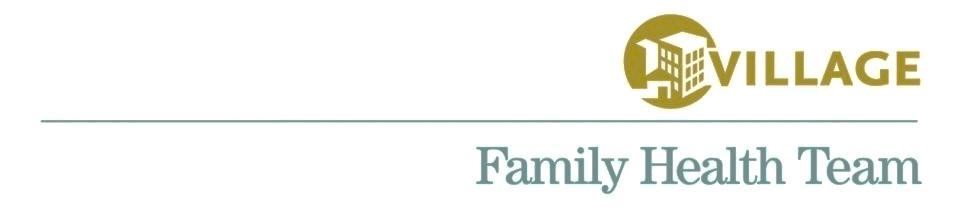 Dear Referring Source, Village Family Health has a special interest to provide primary care to people with mental illness and addictions.  We have developed a referral process in collaboration with CAMH to ensure a warm connection to a primary care provider. We require that the referring source ensures that the patient’s psychiatric needs are met and planned for. Please ensure the following conditions are met and check beside each box: The patient is stable from a psychiatric perspective and will receive ongoing psychiatric treatment  The patient lives within our catchment area of Parkside, Dupont, University & Lakeshore  The most recent psychiatric consult note is included with the referral form  A full medication list is included with the referral form  Discharge summaries, if applicable, are included The Village Family Health Team Referral Form is completed in full Please NOTE: If a patient has experienced suicidality, they are required to have on -going psychiatric follow up.Failure to provide any of this information will result in the return of the referral to you. We thank you for your collaboration. Page 1 of 2 CAMH Referral Form to Village Family Health Team 	 	 	 Fax To: 416 599 2001 Attention: Social Work Revised 07/11/2016 Patient Must live within the catchment area of: Parkside to University, & Lakeshore to Dupont Please append consult notes, medication list, and/or discharge report to this referral. Patient Information: First name___________________________ Last name__________________________________ Date of Birth ___________________________  Health Card & Version Code # ___________________________(Patient must have a valid healthcard) Street Address __________________ Apt #______________________  Postal Code ____________________  (Patient must live in the catchment area at the top of this form)  Home Phone # _________________________ Cell # _________________________ Case Worker Name ______________________ Case Worker’s Phone # __________________________ Case worker’s email address ____________________________ Psychiatrist Name ________________________ Psychiatrist’s Phone #_______________________ Psychiatrist’s email address ___________________________________ Patient’s Pharmacy/Pharmacist __________________Pharmacy Phone #__________________________ Referred By:  Name: _________________________   Date:____________________  Phone # ________________________  Email address _______________________________   	 	 	 	            CAMH Program _____________________________ Additional Information: Primary Physical Health Diagnosis:  _____________________________________________________________________________________ Primary Mental Health and/or Addiction Diagnosis:  _____________________________________________________________________________ Current medication (attach list if necessary): 1).________________________      2). _______________________________ 3). __________________________ 4). _______________________________ 5). __________________________ 6). _______________________________ CAMH Psychiatry will continue to follow this patient:   	Yes 	 	 	No If yes, describe the proposed plan including name/contact # of psychiatrist to share the patient’s care: __________________________________________________________________________________________________________________________________________________________________________  Appointments scheduling arrangements (circle one) Contact patient  	 	Contact patient and Notify case worker  	Contact Case Worker Page 2 of 2